Application for Enrollment in Sterling Christian Academy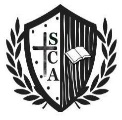 This application is for students who desire to enroll for the ______________ academic school year.The registration fee of ($50.00) for the first student in the family with a ($10.00) reduction for each additional child in the family must accompany this application and is nonrefundable. (This includes the testing fee.)Names of children in family seeking enrollment in Sterling Christian Academy: Name	                                   Age        Sex            Birth Date       Entering Grade                  Cost   	         _______________________________________________  ___/___/____  ____________________         ($50.00)                _______________________________________________  ___/___/____  ____________________         ($40.00)                _______________________________________________  ___/___/____  ____________________        ( $30.00) Sterling Christian Academy will continue to provide educational consultation, maintenance of records, forms, C.A.T. testing, and all other services as listed in our handbook.  We are here to work with the home in helping parents give their children a quality education.  Students will be accepted regardless of race, creed, or color, if they will agree to the policies and rules of the school. 	“I agree to uphold and support the high academic standard of Sterling Christian Academy by providing a place at home for my children to study and by encouraging my children in the completion of required work.”	“I appreciate the standards of the educational ministry and do not tolerate profanity, obscenity in word or action, dishonor to the Godhead or the Word of God, disrespect to authority, or academic dishonesty.”		“I understand that Sterling Christian Academy reserves the right, after parental conference, to dismiss any child who fails to comply with the established regulations or does not complete required work.”		“I understand that the expected achievement is 5 units successfully passed (72% or better) per subject per semester.  Should my student fall below the unit minimum, he(she) can be placed on probation for the following semester.”             _____________________________	          ________	          _____________________________	          ________             Father’s Signature		          Date	          Mother’s Signature		         DateAll forms must be completed and accompany this application.Last Name:Home Phone:Father’s First Name:Mother’s First Name:Father’s S.S. #: N/A(This is voluntary and not required.)Mother’s S.S. #: N/A(This is voluntary and not required.)Home Address:Home Address:Work Address:Work Address:To help us know your family better…Church Attended:                                                                                              Attend Regularly:    Yes    NoPasto To help us know your family better…Church Attended:                                                                                              Attend Regularly:    Yes    NoPasto 